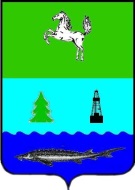 ДУМАПАРАБЕЛЬСКОГО РАЙОНАТОМСКОЙ ОБЛАСТИРЕШЕНИЕ17.12.2020 					                                                               	№ 29О внесении дополнений в решение Думы Парабельского района от 12.11.2020 № 8  «О Регламенте Думы Парабельского района»Рассмотрев проект решения Думы Парабельского района "О внесении изменений в Регламент Думы Парабельского района", в соответствии с пунктом 6 статьи 26  Устава муниципального образования «Парабельский район»,ДУМА РЕШИЛА:1. Внести в решение Думы в решение Думы Парабельского района  от 12.11.2020 № 8  «О Регламенте Думы Парабельского района» следующие изменения: 1) пункт 2 статьи 33 после первого абзаца дополнить абзацем следующего содержания: "Депутаты Думы вправе принимать участие в работе заседания Думы, находясь вне зала заседания Думы, посредством использования средств телекоммуникаций в режиме реального времени.";2) дополнить главой 3-1 следующего содержания:«Глава 3-1. Порядок работы Думы в период введения на территории Томской области режима повышенной готовности или чрезвычайной ситуации, ограничительных мер (карантина)Статья 54-11. В случае введения на территории Томской области режима повышенной готовности или чрезвычайной ситуации, ограничительных мероприятий (карантина) собрания Думы могут проводиться дистанционно посредством использования средств телекоммуникаций в режиме реального времени (далее также – дистанционный режим).2. При проведении собрания Думы в дистанционном режиме положения настоящего Регламента применяются с учетом особенностей, установленных настоящей главой.3. Основанием для проведения собрания Думы в дистанционном режиме является распоряжение Председателя Думы.Статья 54-21. Техническое обеспечение проведения собрания Думы в дистанционном режиме осуществляется Администрацией Парабельского района.2. Если отсутствует техническая возможность установить соединение или если в ходе заседания Думы происходит ухудшение качества связи (соединения), препятствующее дальнейшему его проведению в связи с отсутствием кворума, председательствующий на заседании вправе объявить перерыв или перенести заседание. Данное решение отражается в протоколе собрания Думы.3. Лица, участвующие в собрании Думы с правом совещательного голоса, докладчики по вопросам вправе принимать участие в собрании Думы дистанционно посредством использования средств телекоммуникаций в режиме реального времени.Статья 54-31. Депутат Думы, принимающий участие в заседании Думы в дистанционном режиме, считается присутствующим на заседании Думы.2. Председательствующий в начале собрания Думы информирует депутатов Думы о количестве присутствующих в зале на заседании Думы депутатов, а также депутатов, принимающих участие в работе собрания Думы посредством использования средств телекоммуникаций в режиме реального времени, и о количестве отсутствующих депутатов Думы, причинах их отсутствия.Статья 54-41. На собрании Думы, проходящем посредством использования средств телекоммуникаций в режиме реального времени, подсчет голосов поручается депутатам Думы, которых определяет Председатель Думы.2. При выявлении сбоев в работе техники при проведении голосования посредством использования средств телекоммуникаций в режиме реального времени, повлиявших на результаты голосования, по решению Думы проводится повторное голосование.».
2. Настоящее решение вступает в силу со дня его принятия.Председатель	 Думы 	                                      			М.А. Гордиевский